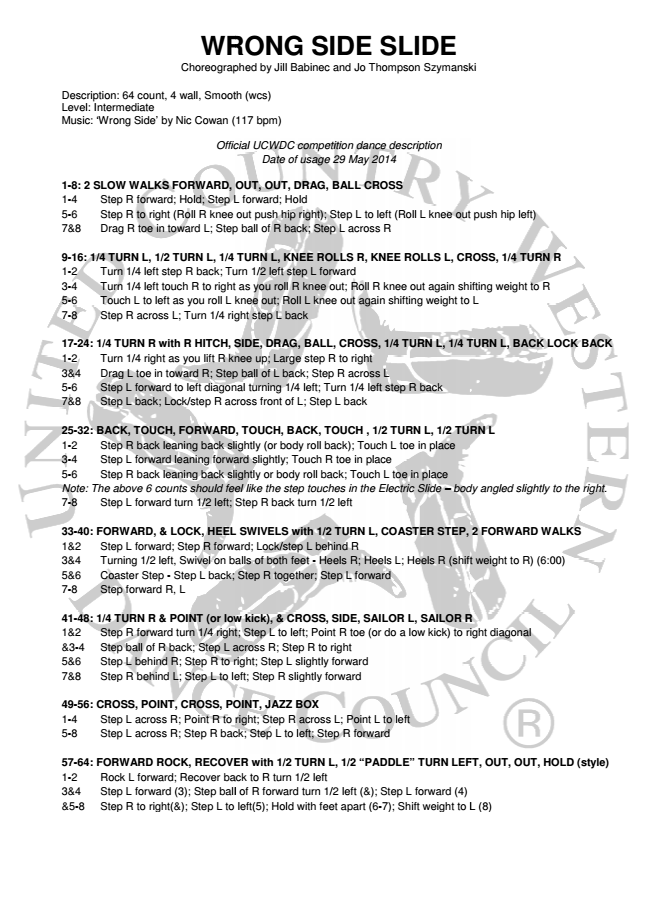 WRONG WRONG SIDE SIDESLIDE Choreographed Choreographed by byJill Babinec and Jo Thompson SzymanskiDescription: 64 count, 4 wall, Smooth Smooth (wcs) (wcs) Level: Intermediate Music: ‘Wrong Side’ by Nic Cowan (117 (bpm)Official Official UCWDC UCWDCcompetition dance description Date of usage 29 May 20141-8: 2 SLOW WALKS FORWARD, RWARD, OUT, OUT, OUT, OUT,DRAG, BALL CROSS 1-4 Step R forward; Hold; old; Step Step L L forward; forward; HoldH 5-6 Step R to right (Roll oll R R knee knee out out push push hip hipright); Step L to left (Roll L knee out push hip le 7&8 Drag R toe in toward ard L; L; Step Step ball ball of of R R back; bStep L across R9-16: 1/4 TURN L, 1/2 TURN RN L, L, 1/4 1/4 TURN TURN L, L, KNEE KROLLS R, KNEE ROLLS L, CROSS, 1/4 T 1-2 Turn 1/4 left step R R back; back; Turn Turn 1/2 1/2 left left step sL forward 3-4 Turn 1/4 left touch h R R to to right right as as you you roll rollR knee out; Roll R knee out again shifting weight 5-6 Touch L to left as you you roll roll L L knee knee out; out; Roll RL knee out again shifting weight to L 7-8 Step R across L; Turn Turn 1/4 1/4 right right step step L L backb17-24: 1/4 TURN R with R R HITCH, HITCH, SIDE, SIDE, DRAG, DRAGBALL, CROSS, 1/4 TURN L, 1/4 TURN L, BA 1-2 Turn 1/4 right as you you lift lift R R knee knee up; up; Large Largstep R to right 3&4 Drag L toe in toward ard R; R; Step Step ball ball of of L L back; baStep R across L 5-6 Step L forward to left left diagonal diagonal turning turning 1/4 1left; Turn 1/4 left step R back 7&8 Step L back; Lock/step k/step R R across across front front of oL; Step L back25-32: BACK, TOUCH, FORWARD, ORWARD, TOUCH, TOUCH, BACK, BTOUCH , 1/2 TURN L, 1/2 TURN L 1-2 Step R back leaning ing back back slightly slightly (or (or body boroll back); Touch L toe in place 3-4 Step L forward leaning aning forward forward slightly; slightly;Touch R toe in place 5-6 Step R back leaning ing back back slightly slightlyor body roll back; Touch L toe in place Note: The above 6 counts s should should feel feel like like the the step sttouches in the Electric Slide – body angled sli 7-8 Step L forward turn rn 1/2 1/2 left; left; Step Step R R back backturn 1/2 left33-40: FORWARD, & LOCK, CK, HEEL HEEL SWIVELS SWIVELSwith 1/2 TURN L, COASTER STEP, 2 FORWAR 1&2 Step L forward; Step tep R R forward; forward; Lock/step Lock/stL behind R 3&4 Turning 1/2 left, Swivel wivel on on balls balls of of both bothfeet - Heels R; Heels L; Heels R (shift weight to R 5&6 Coaster Step - Step tep L L back; back; Step Step R Rtogether; Step L forward 7-8 Step forward R, L41-48: 1/4 TURN R & POINT INT (or (or low low kick), kick), & & CROSS, CSIDE, SAILOR L, SAILOR R 1&2 Step R forward turn rn 1/4 1/4 right; right; Step Step L L to toleft; Point R toe (or do a low kick) to right diagona &3-4 Step ball of R back; Step L across across R; R; Step StR to right 5&6 Step L behind R; Step Step R R to to right; right; Step Step L Lslightly forward 7&8 Step R behind L; Step Step L L to to left; left; Step Step R R slightly sforward49-56: CROSS, POINT, CROSS, CROSS, POINT, POINT, JAZZ JAZZBOX 1-4 Step L across R; Point Point R R to to right; right; Step Step R Racross L; Point L to left 5-8 Step L across R; Step Step R R back; back; Step Step L L to toleft; Step R forward57-64: FORWARD ROCK, K, RECOVER RECOVER with with 1/2 1/2TURN L, 1/2 “PADDLE” TURN LEFT, OUT, OU 1-2 Rock L forward; Recover ecover back back to to R R turn turn1/2 left 3&4 Step L forward (3); ); Step Step ball ballof R forward turn 1/2 left (&); Step L forward (4) &5-8 Step R to right(&); ); Step Step L L to to left(5); left(5); Hold Holdwith feet apart (6-7); Shift weight to L (8)SzymanskiL knee out push hip left)LLS L, CROSS, 1/4 TURN Rut again shifting weight to R g weight to LRN L, 1/4 TURN L, BACK LOCK BACKL, 1/2 TURN Lbody angled slightly to the right.ER STEP, 2 FORWARD WALKSels R (shift weight to R) (6:00)SAILOR R w kick) to right diagonalTURN LEFT, OUT, OUT, HOLD (style)t weight to L (8)